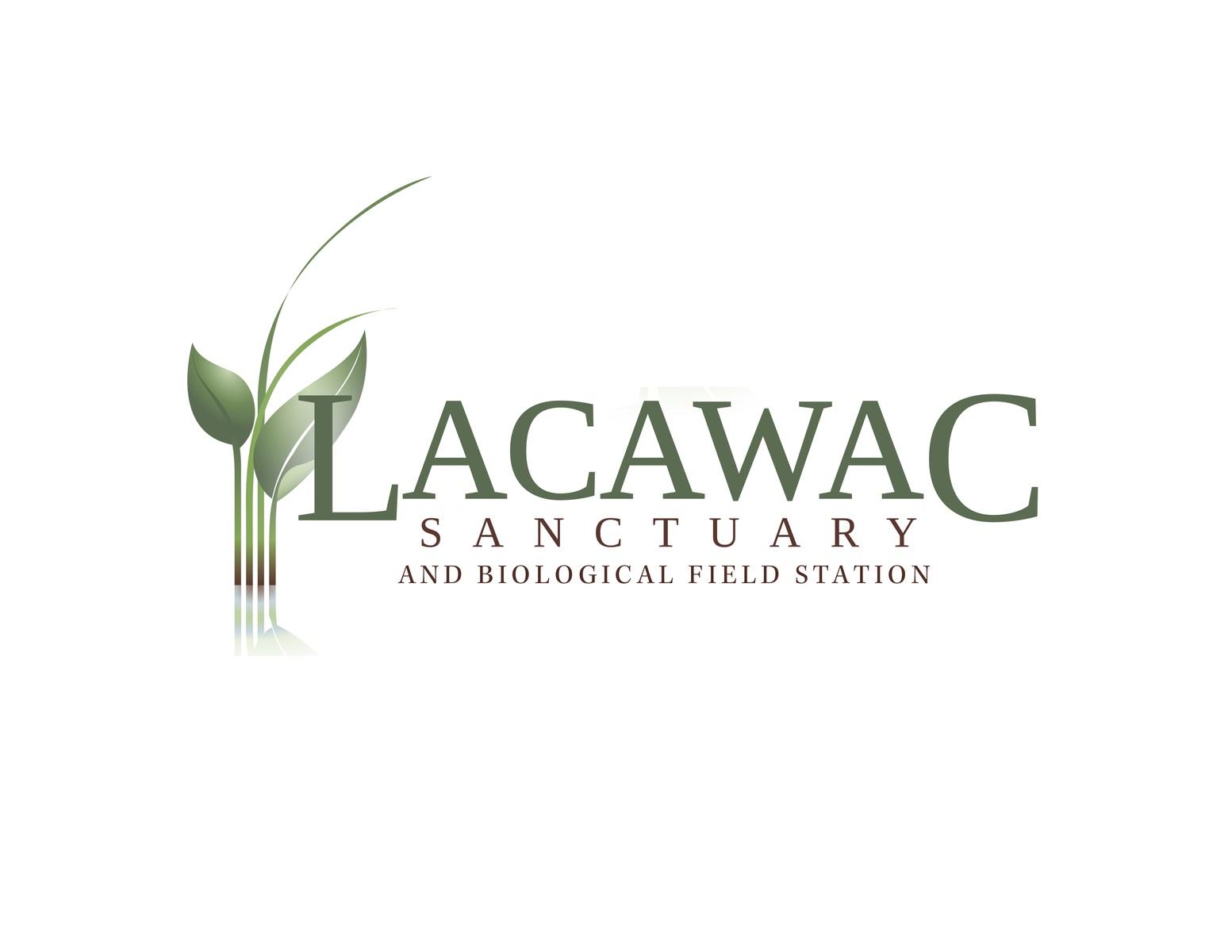 Camp Counselor ApplicationDay Camp 2018 Are you a citizen of the United States? (circle one)   Yes      No If not, do you have the right to work in the United States? (circle one)  Yes     No Have you ever been convicted of a crime? (circle one)  Yes      No If yes, please state offence(s), date(s), and location(s). A conviction record will not necessarily be a cause for disqualification.  Education Do you have any additional courses or training you would like us to know about? Previous Employment and References Please list all previous employers, starting with current or most recent. Please answer the following questions: (use additional space as needed.)Why do you feel you are the most qualified candidate for the position of Camp Counselor?What age group do you prefer to work with and why? What is the most important quality a camp counselor should have and why? Describe any experiences or training you have working with children.Describe any experiences you have teaching or learning about the environment.Describe any experiences or training you have in a leadership position.Please list any certifications in lifeguarding, CPR, First Aid, as well as expiration dates: Please rate your knowledge and experience based on the following scale: 1: No knowledge 	2: Very little 	3: Understand basic  	4: Somewhat  	5: Can train or teach this            knowledge 	    concepts 	                 knowledgeable       subject Please list three references (not related to you) who have seen you work with children 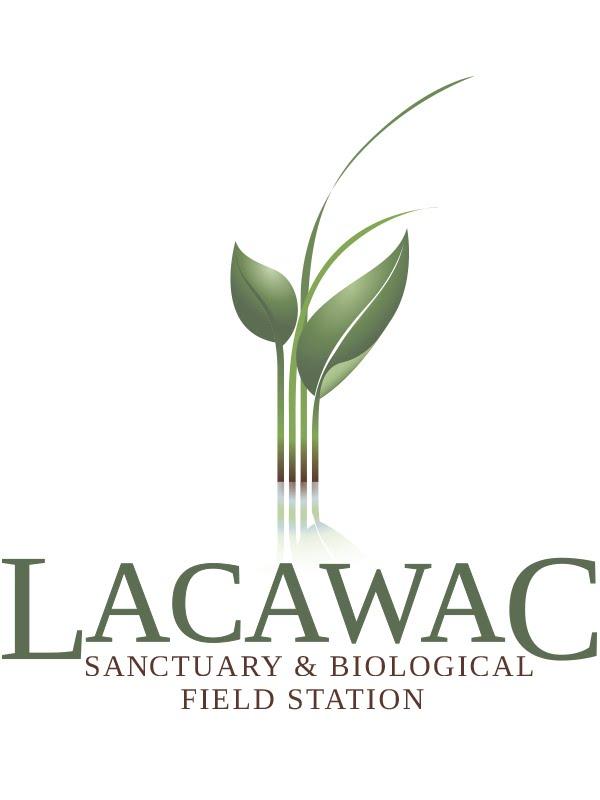 Name: Date:Address: Address: Phone:Phone:E-mail:  E-mail:  Highest Grade Completed Course of Study Diploma Received High School College Vocational School Employer name, address, and phone number: Position and responsibilities: Employer name, address, and phone number: Supervisor’s name: Employer name, address, and phone number: Dates Employed: Employer name, address, and phone number: Reason for leaving: Employer name, address, and phone number: Position and responsibilities: Employer name, address, and phone number: Supervisor’s name: Employer name, address, and phone number: Dates Employed: Employer name, address, and phone number: Reason for leaving: Employer name, address, and phone number: Position and responsibilities: Employer name, address, and phone number: Supervisor’s name: Employer name, address, and phone number: Dates Employed: Employer name, address, and phone number: Reason for leaving: Fire building:Crafts: Icebreakers:Hiking:Nature journaling:Group Games:Wildlife Study:Environmental Art:Local History:Survival Skills:Journal Making: Canoeing:Pond Ecology:Forest Ecology:Camp Songs:Name: Relationship: Phone: Years known: Name Relationship: Phone: Years known: Name Relationship: Phone: Years known: 